1. Označi tačan odgovor 14² =1241962341232. (−17)² =289-289-34343. Označi tačan odgovor −12²=-14424-241444. Označi tačan odgovor 0,19² =0,3610,003613,610,03615. Označi tačan odgovor √25=50625512,5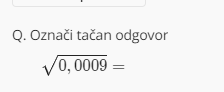 6. .0,030,30.00030,003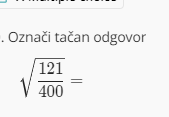 7. .123/2911/2023/1008. Reši jednačinu i upiši broj koji je rešenje (x+3)²=819. Reši jednačinu i upiši broj koji je rešenje (x−7)² =289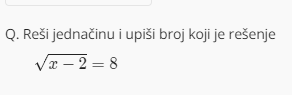 10. .68676665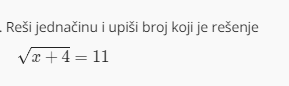 11. .117123132112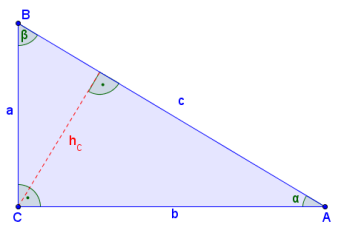 12. Izračunaj površinu pravouglog trougla čija je jedna kateta 5 cm, a hipotenuza 13 cm. Površina tog trougla je _________cm².3032403513. Izračunaj obim pravouglog trougla čija je jedna kateta 12 cm, a hipotenuza 15 cm. Obim tog trougla je __________cm.35342336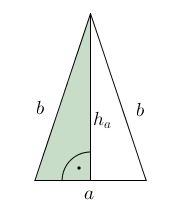 14. Osnovica jednakokrakog trougla je 30 cm, a krak 17 cm. Površina tog trougla je ____________cm².14312011012515. Osnovica jednakokrakog trougla je 8 cm, a krak 5 cm. Površina tog trougla je ____________cm²17121513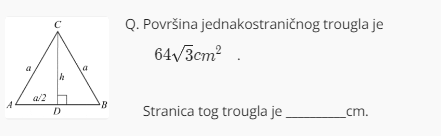 16. . 17 23 16 18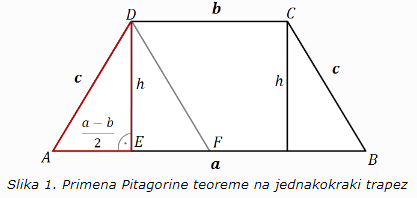 17. Jednakokraki trapez ima osnovice dužine 16cm i 4cm, a krake dužina 10 cm. Visina tog trapeza je __________cm.867918. Jednakokraki trapez ima osnovice dužine 16cm i 4cm, a krake dužina 10 cm. Površina tog trapeza je __________cm².80907670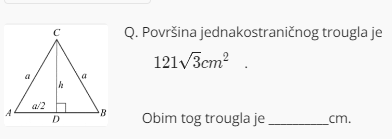 19. .65644666